Использование языка программирования С# и инструментов Windows Forms интегрированной среды разработки Visual Studio для создания формы регистрации участников соревнованийС помощью Windows Forms создаем следующую форму: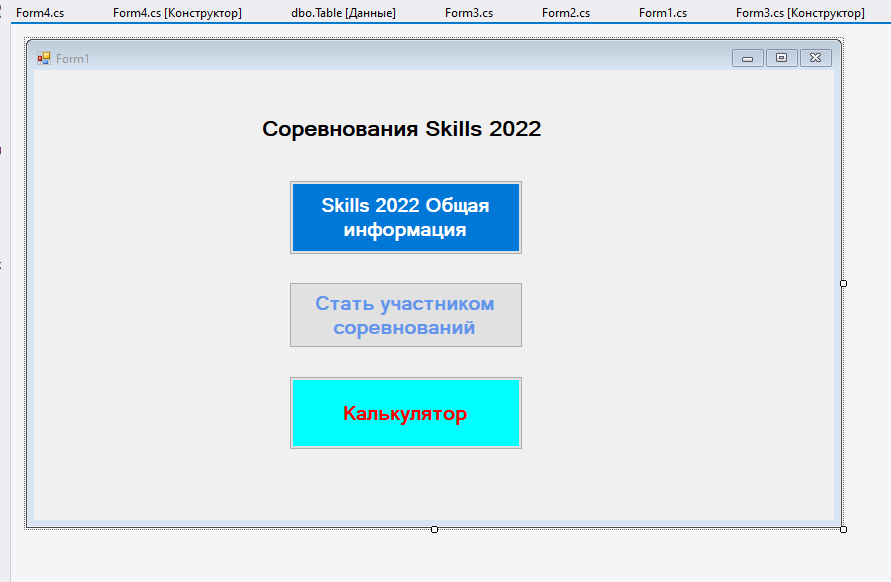 Рис.1. Первая главная формаВ форме все цветные окна – кнопки Button, название – LableПосле двойного нажатия на все кнопки по очереди получаем код со всеми кнопками – событиями и добавляем в него блоки перехода по нажатию на кнопки:        private void button1_Click(object sender, EventArgs e)        {            Form2 fr2 = new Form2();            fr2.Show();Это будет переход с первой формы на вторую. Таким же образом, меняя цифры добиваемся перехода на остальные формы. Общий код для формы 1:using System;using System.Collections.Generic;using System.ComponentModel;using System.Data;using System.Drawing;using System.Linq;using System.Text;using System.Threading.Tasks;using System.Windows.Forms;namespace Форма_регистрации_участника_соревнований{    public partial class Form1 : Form    {        public Form1()        {            InitializeComponent();        }        private void button1_Click(object sender, EventArgs e)        {            Form2 fr2 = new Form2();            fr2.Show();            Hide();        }        private void button2_Click(object sender, EventArgs e)        {            Form3 fr3 = new Form3();            fr3.Show();            Hide();        }        private void button3_Click(object sender, EventArgs e)        {            Form4 fr4 = new Form4();            fr4.Show();            Hide();        }    }}Форма 2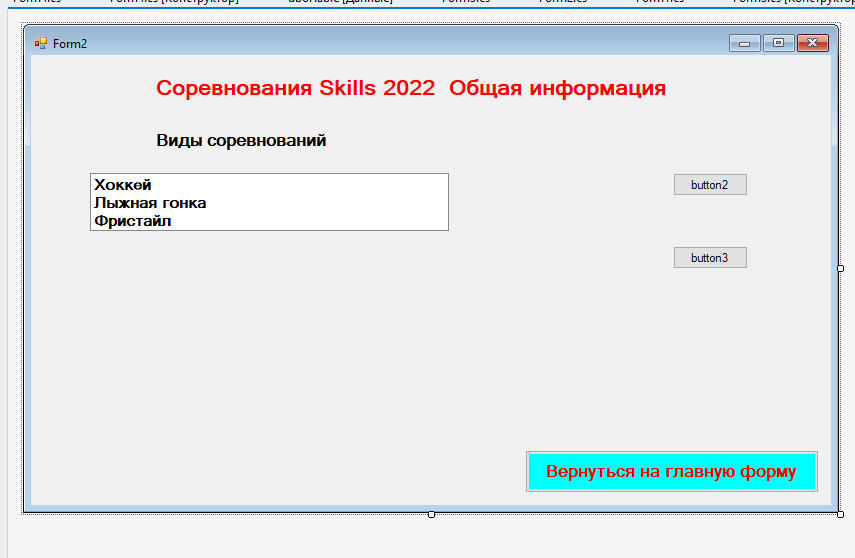 Рис.1. Вторая форма «Общая информация о соревнованиях»Здесь используем Lable для размещения названий: Соревнования Skills… Виды соревнований, для перечисления используем ListBox и Button – для кнопки возврата на первую форму. После двойного нажатия на кнопку получаем код для данной формы, также добавляем в него блок перехода на главную форму:        private void button1_Click(object sender, EventArgs e)        {            Form2 fr2 = new Form2();            fr2.Show();Это будет переход с первой формы на вторую. Таким же образом, меняяusing System;using System.Collections.Generic;using System.ComponentModel;using System.Data;using System.Drawing;using System.Linq;using System.Text;using System.Threading.Tasks;using System.Windows.Forms;namespace Форма_регистрации_участника_соревнований{    public partial class Form2 : Form    {        public Form2()        {            InitializeComponent();        }        private void button1_Click(object sender, EventArgs e)        {            Form1 fr1 = new Form1();            fr1.Show();            Hide();        }    }}Форма 3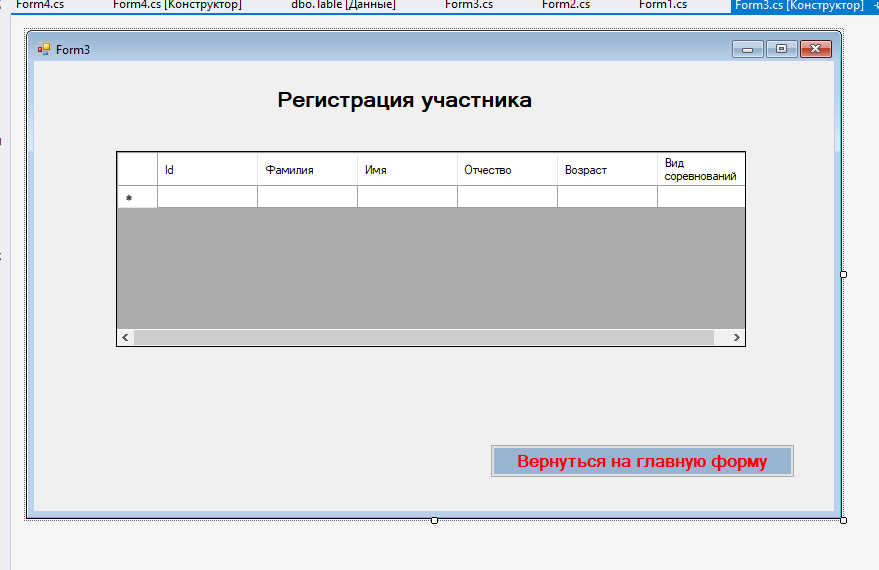 Рис.3. Третья форма «Регистрация участника»В данной форме создаем базу данных: для чего в Windows Forms на верхней строке находим Проект – Добавить новый элемент. После чего открывается окно создания БД: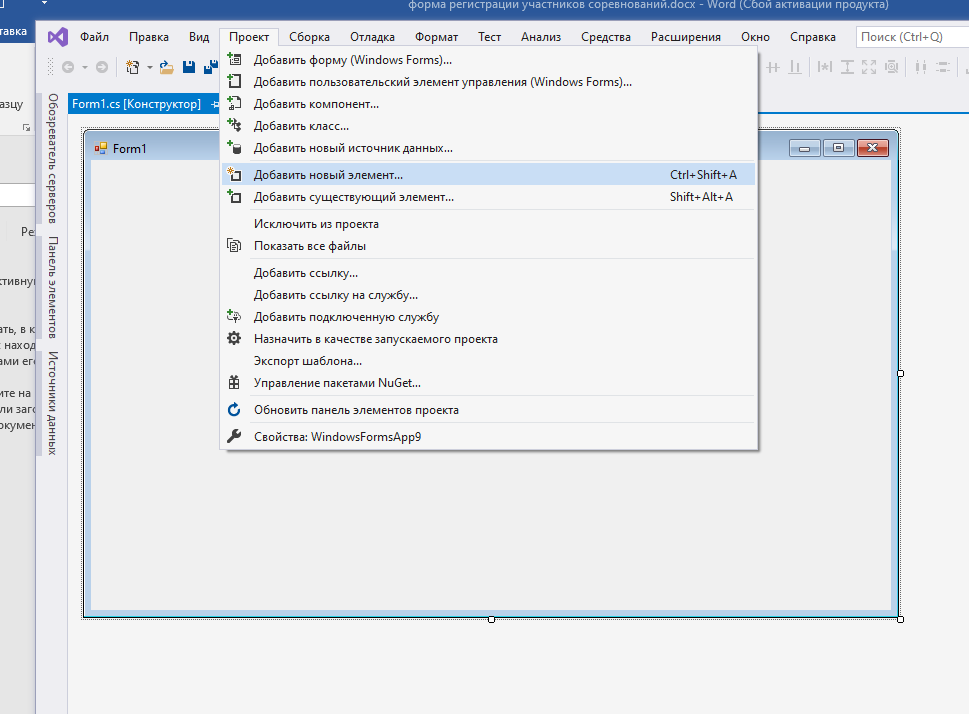 Рис.4. Выбор нового компонента для создания базы данныхНаходим База данных основанная на службах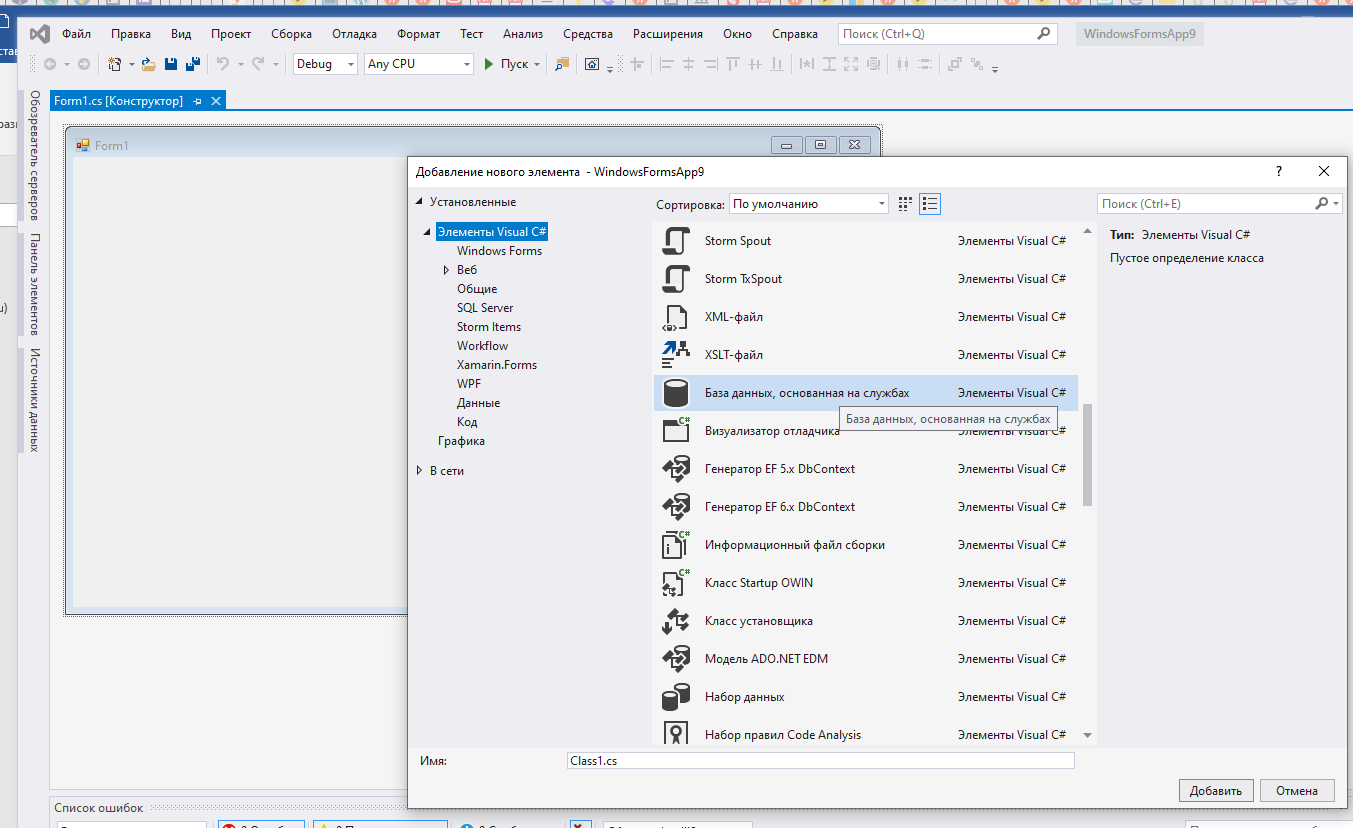 Рис.5. Выбор нового компонентаНажимаем на ней дважды на правую кнопку мыши и переходим в обозреватель серверов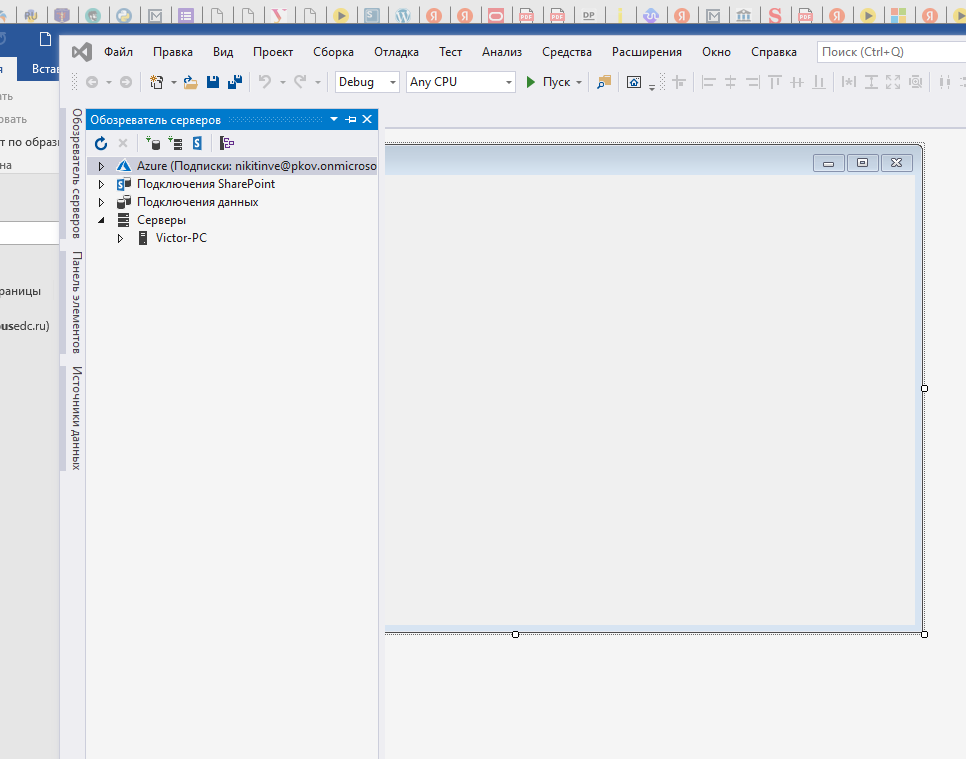 Рис.6. Подключение данныхВыбираем Подключения данных и DataBase1.mdf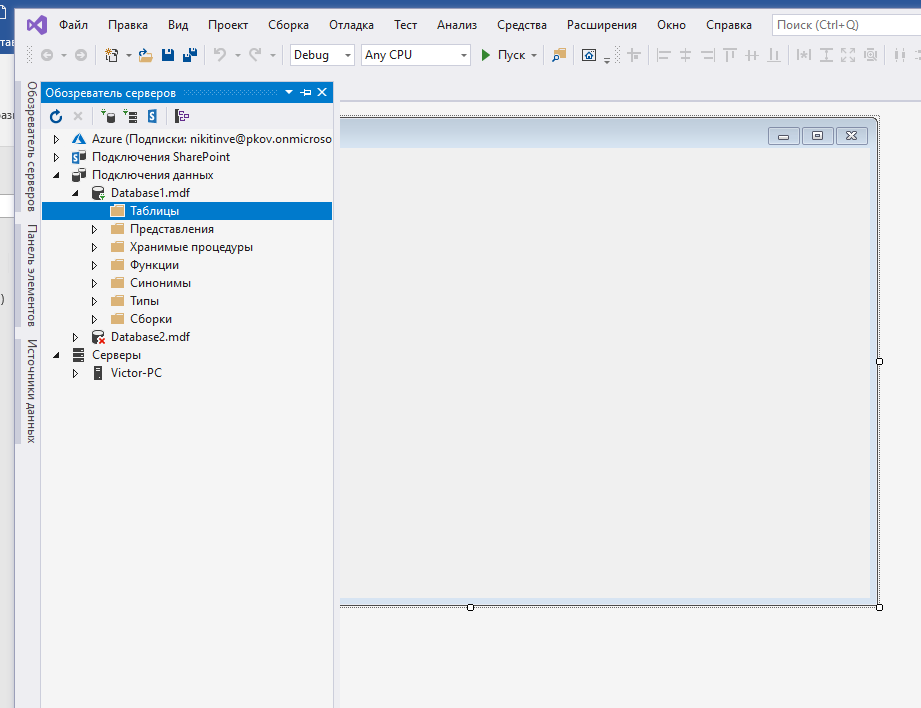 Рис.7. Добавление таблицыДалее выделяем строку таблицы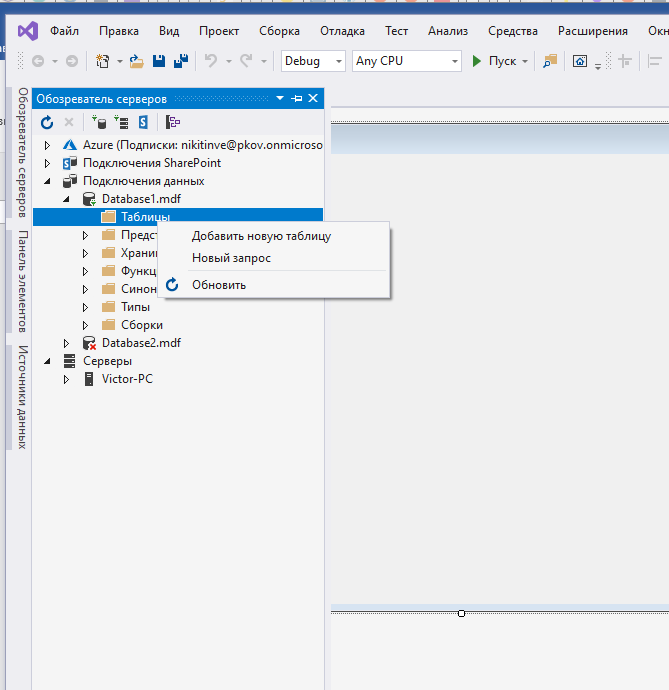 Рис.8. Добавление таблицы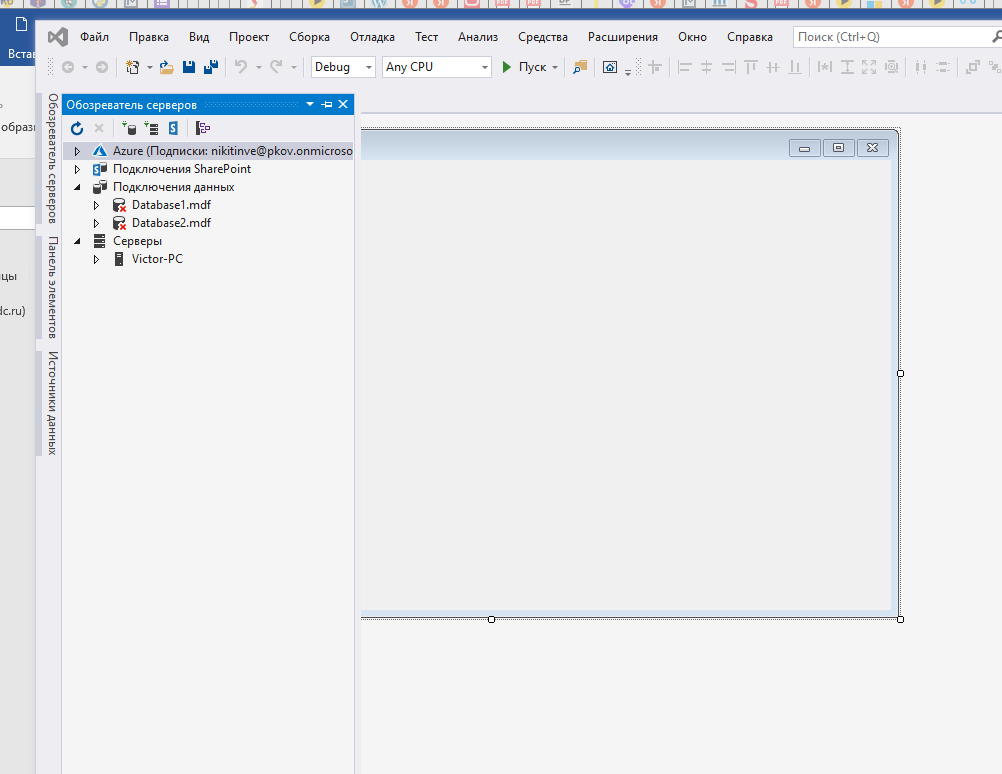 Рис.9. Добавление таблицыИ нажимаем на правую кнопку мыши – добавить новую таблицуРис.10. Добавление таблицыОткрывается Конструктор таблиц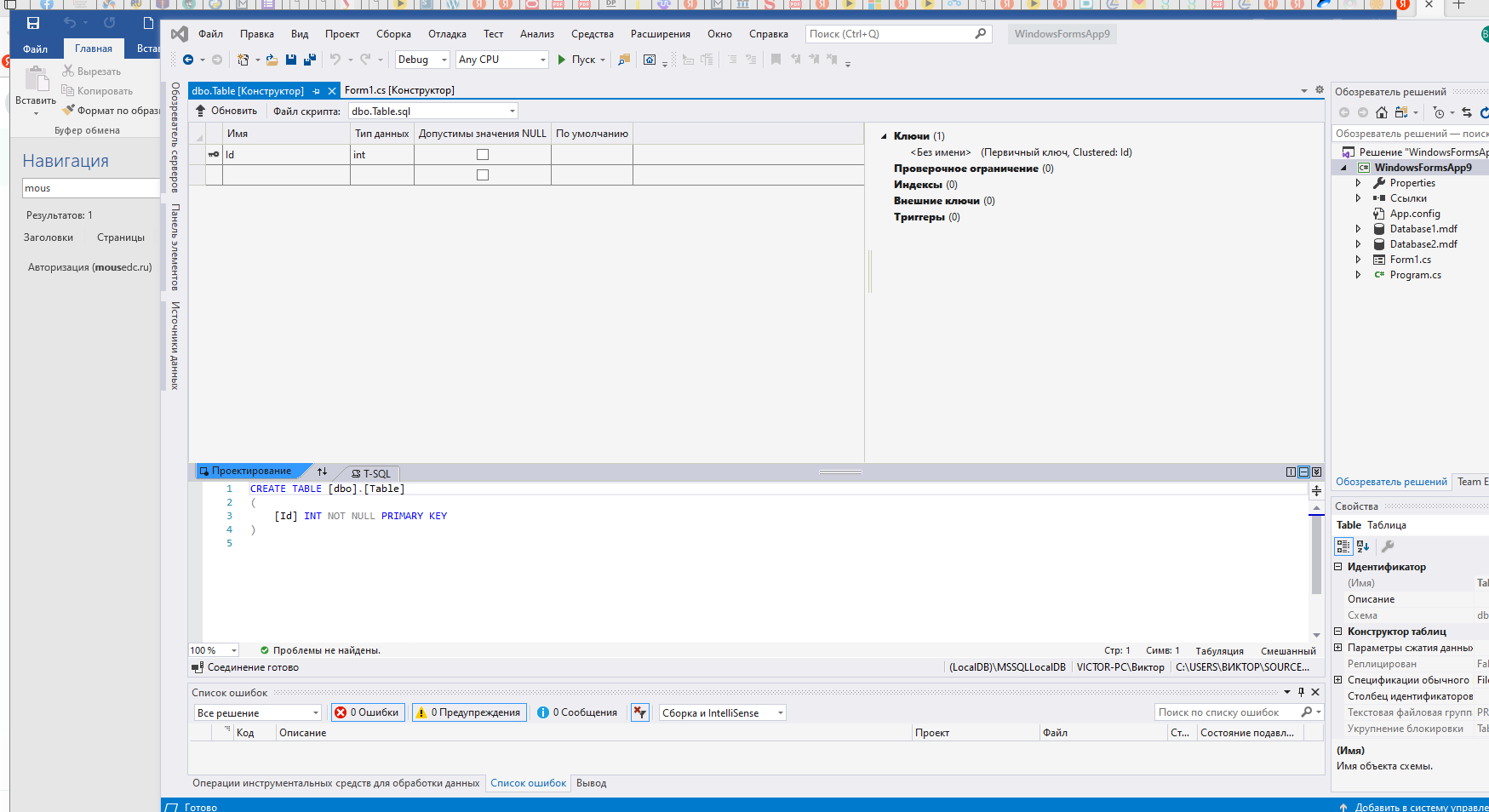 Рис.11. Разработка таблицы в конструктореКоторую заполняем по следующей схеме: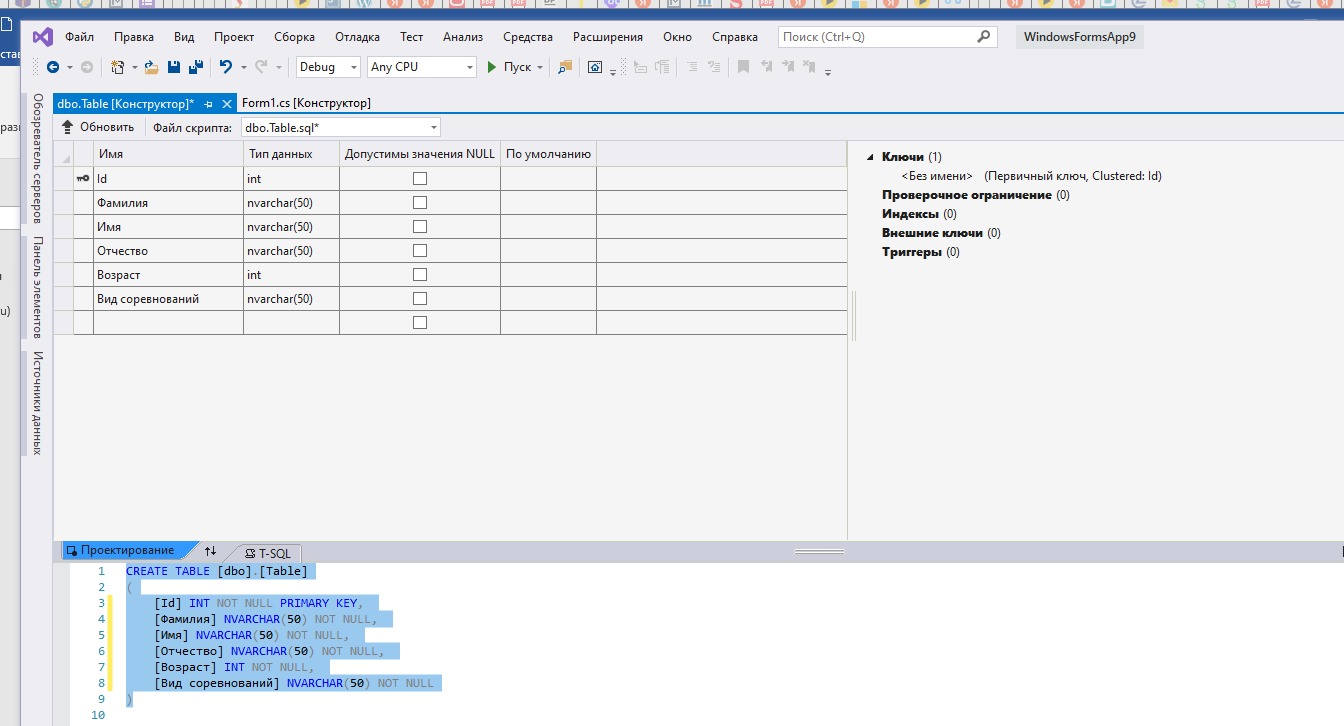 Рис.12. Добавление таблицыТеперь нажимаем вверху слева кнопку Обновить со стрелкой вверхПосле открывания таблицы в нормальном виде наши строки превратятся в колонки.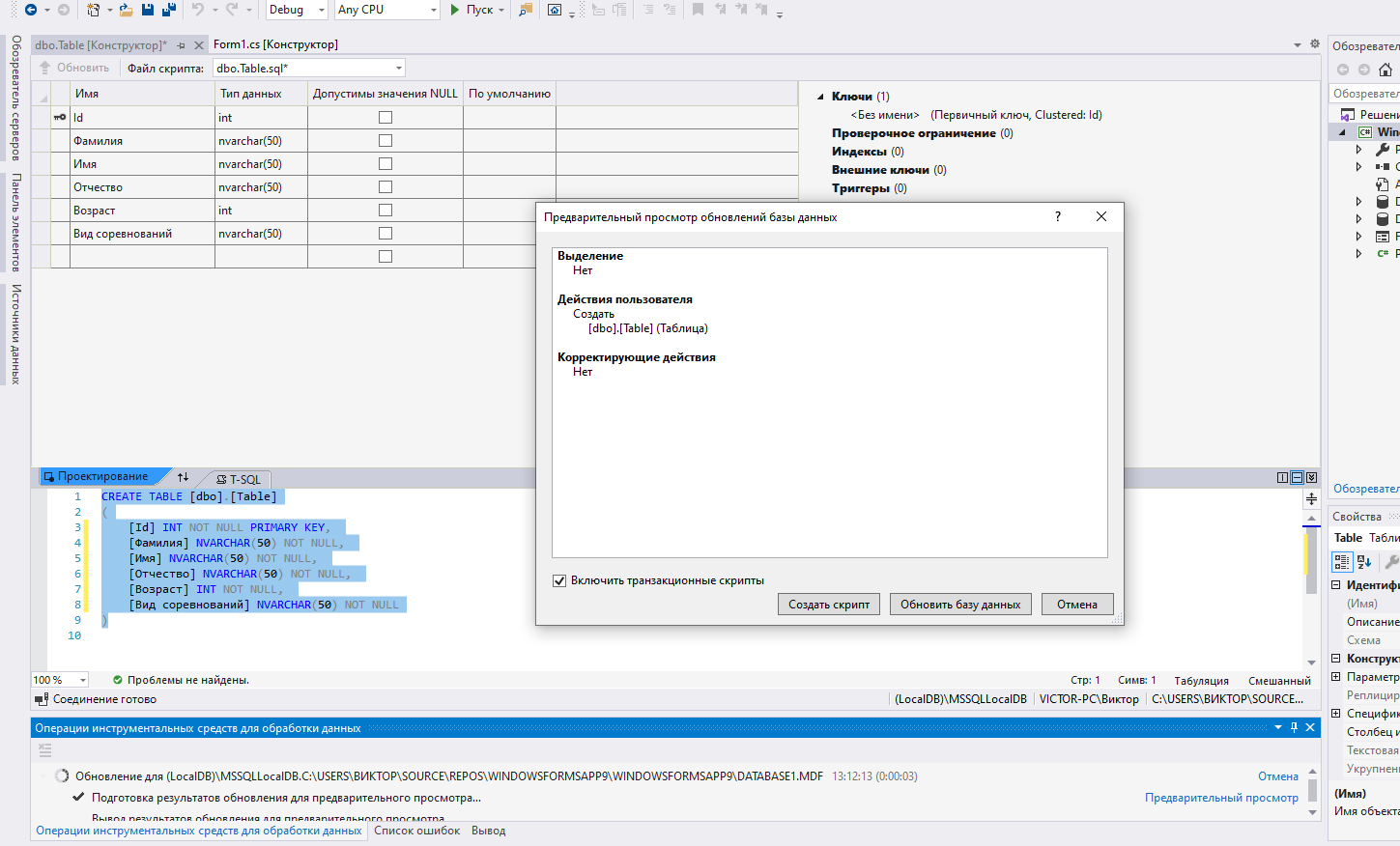 Рис.13. Добавление таблицыНа форме нажимаем обновить базу данных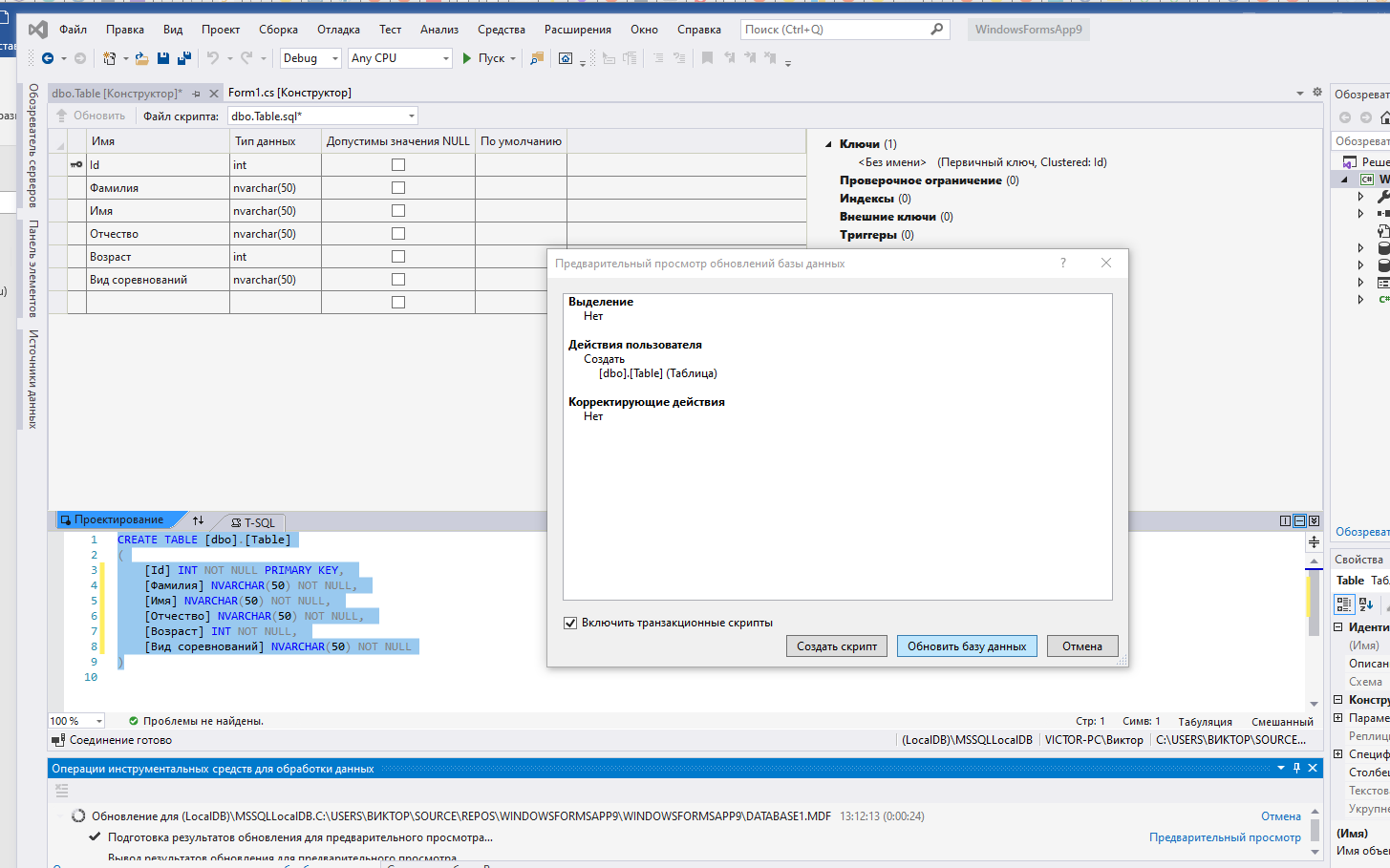 Рис.14. Добавление таблицыВновь заходим на обозреватель серверов, выделяем строку таблицы и нажимаем круглую стрелку обновить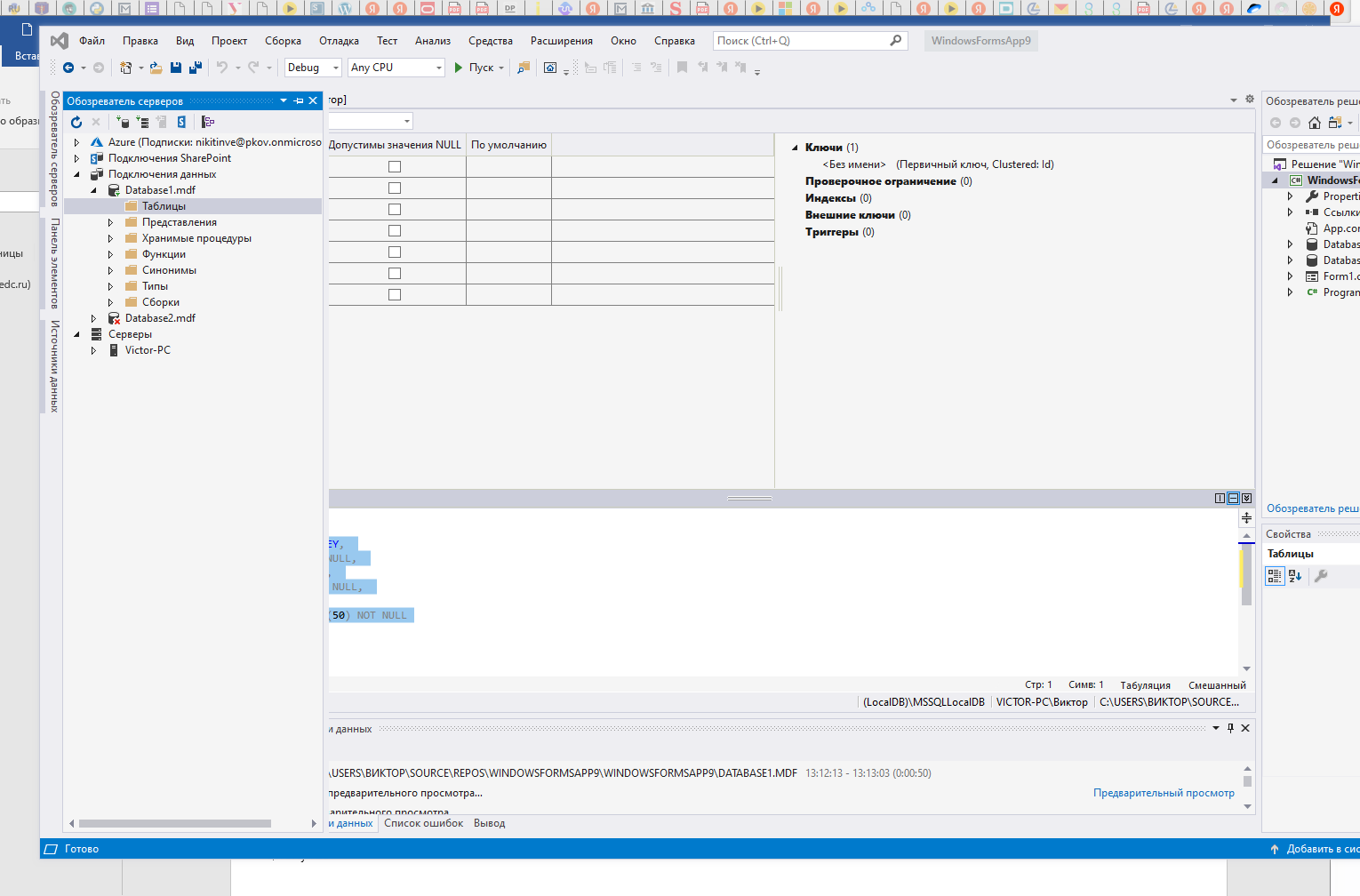 Рис.15. Добавление таблицыУ нас в дереве обозревателя сереверов появляется наша таблица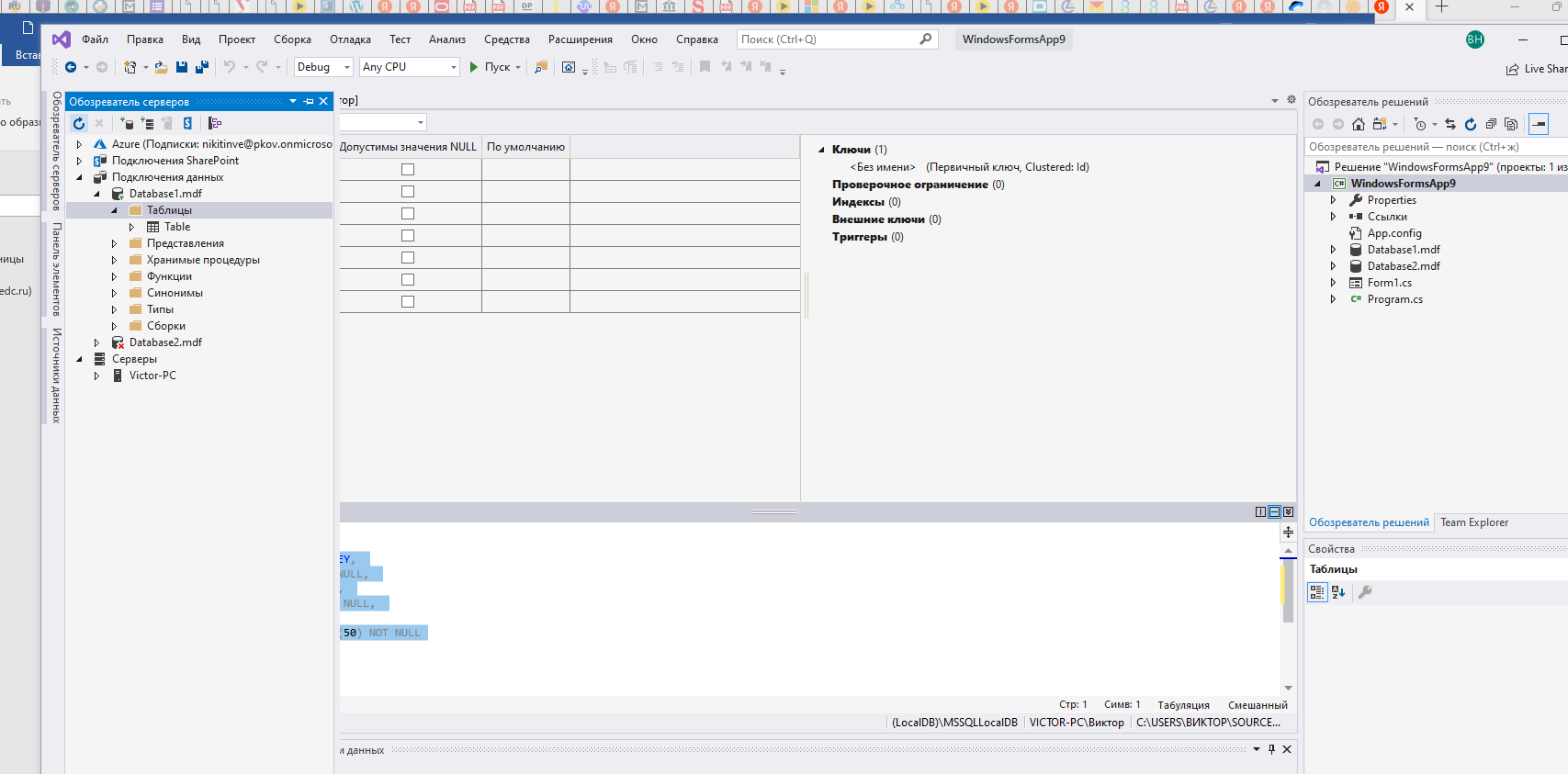 Рис.16. Добавление таблицы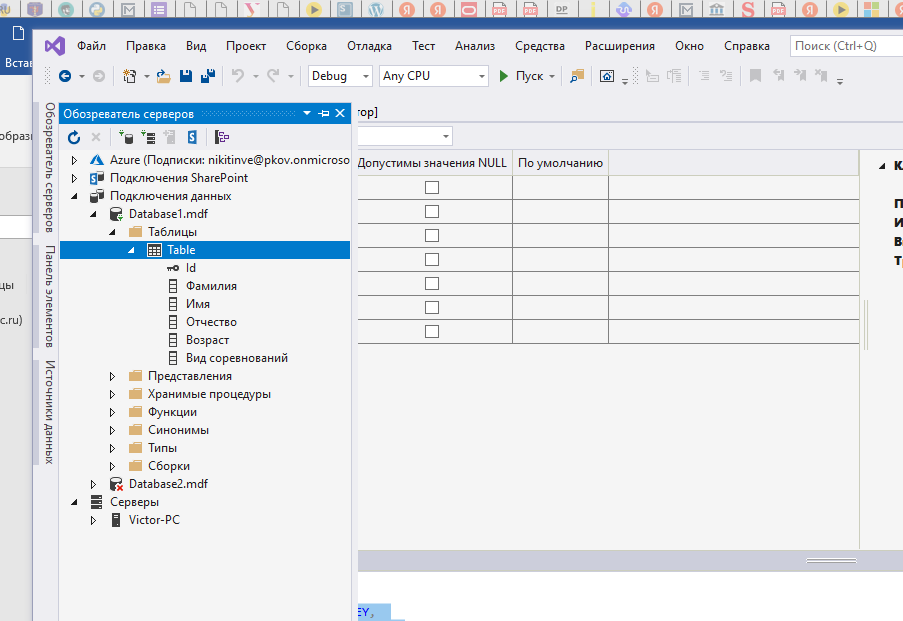 Рис.17. Добавление таблицыДля просмотра таблицы в нормальном виде выделяем строку таблица и выбираем показать таблицу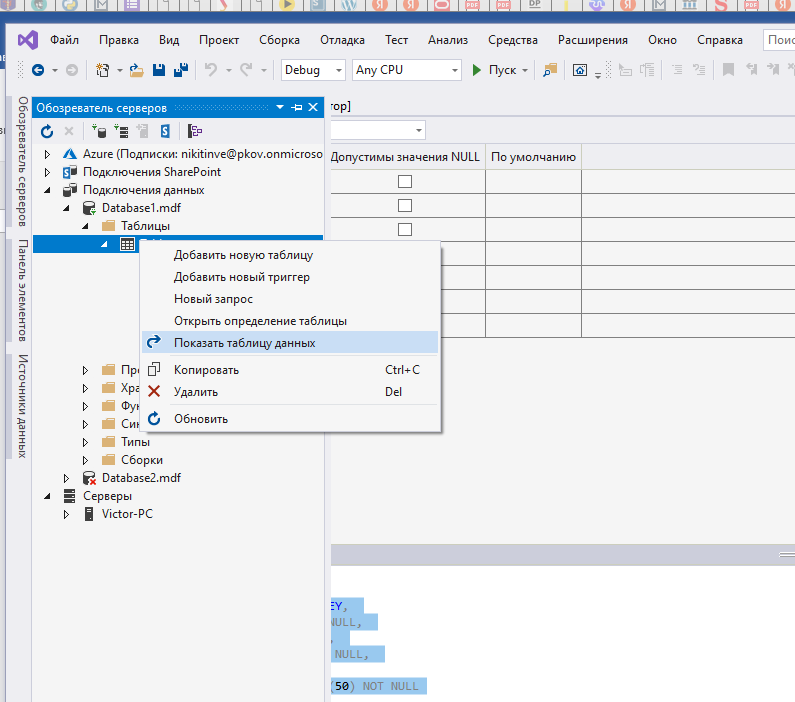 Рис.18. Добавление таблицыНормальный вид таблицы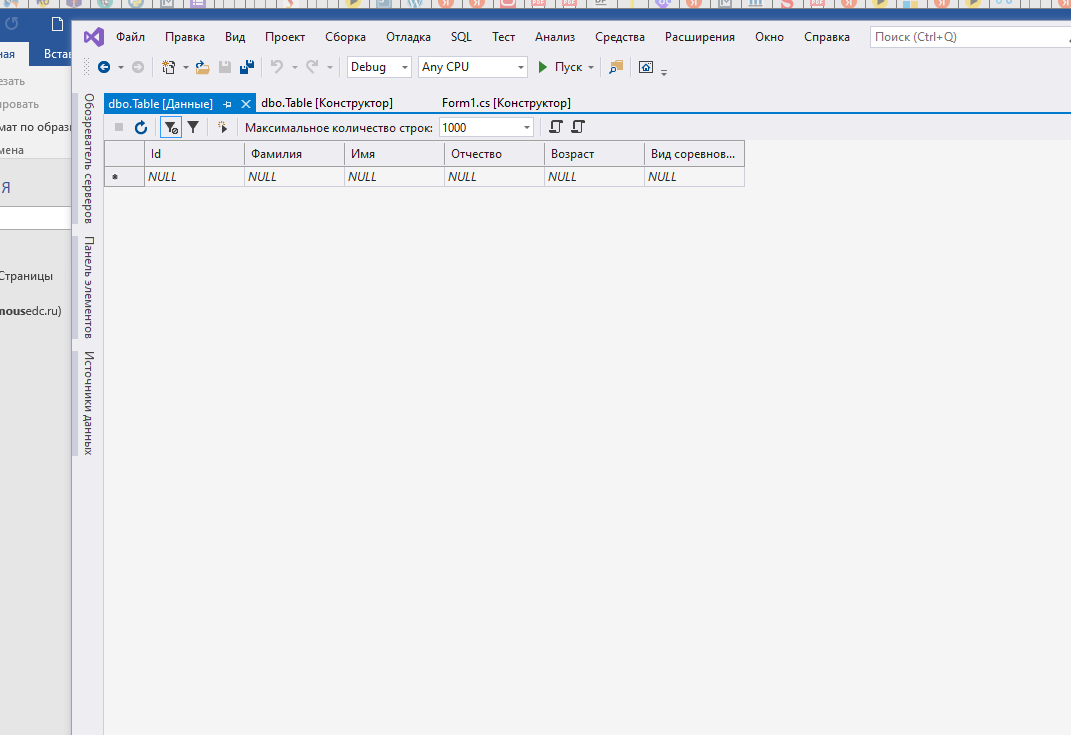 Рис.19. Просмотр таблицыТеперь в форме 3 на большое поле вытаскиваем элемент DataGridView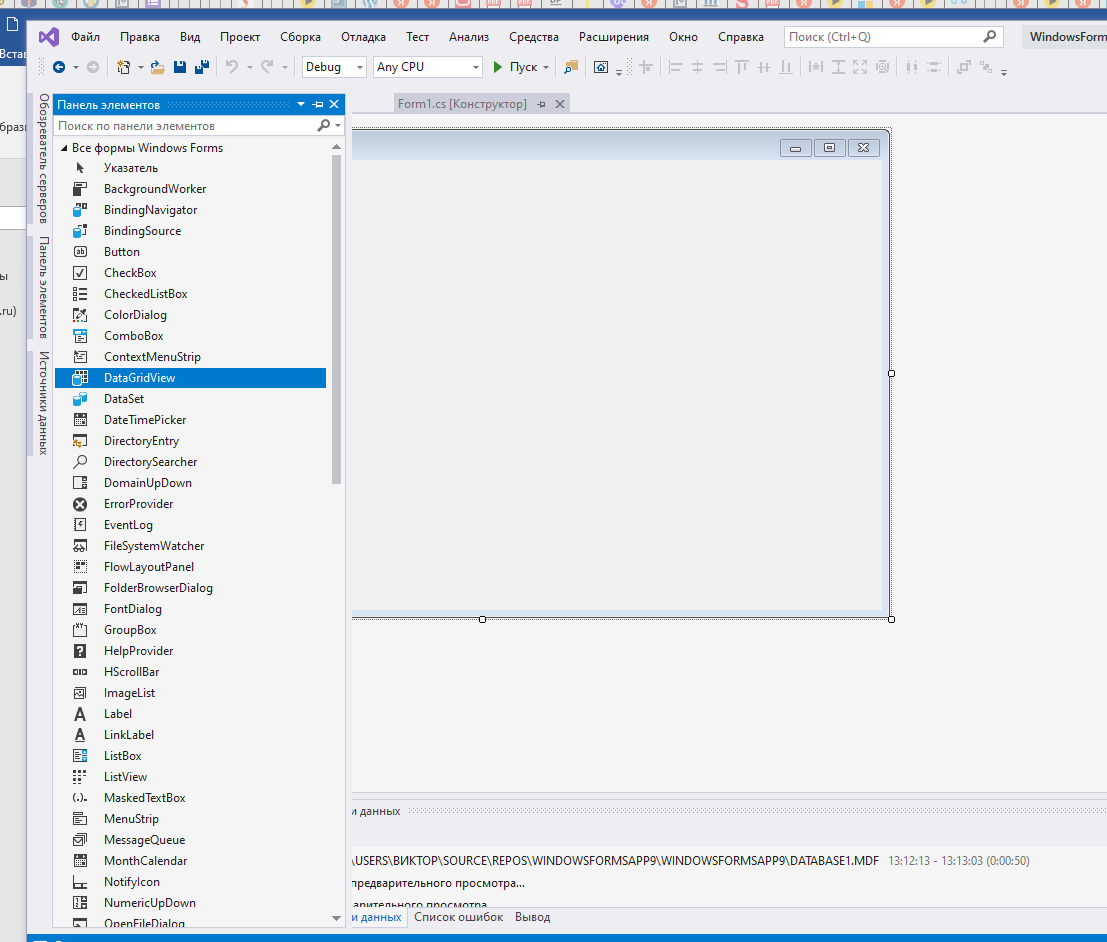 Рис.20. Добавление таблицы в форму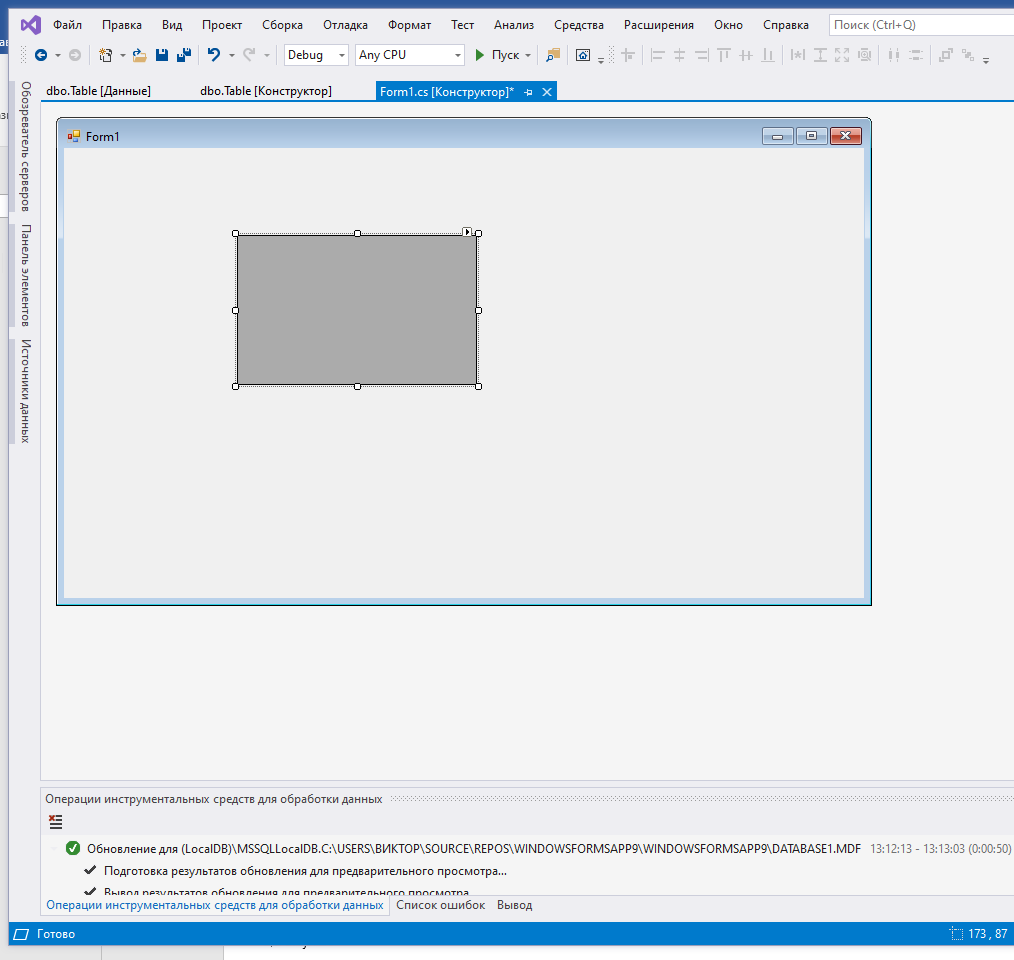 Рис.21. Добавление таблицы в формуДалее на DataGridView  нажимаем маленький треугольник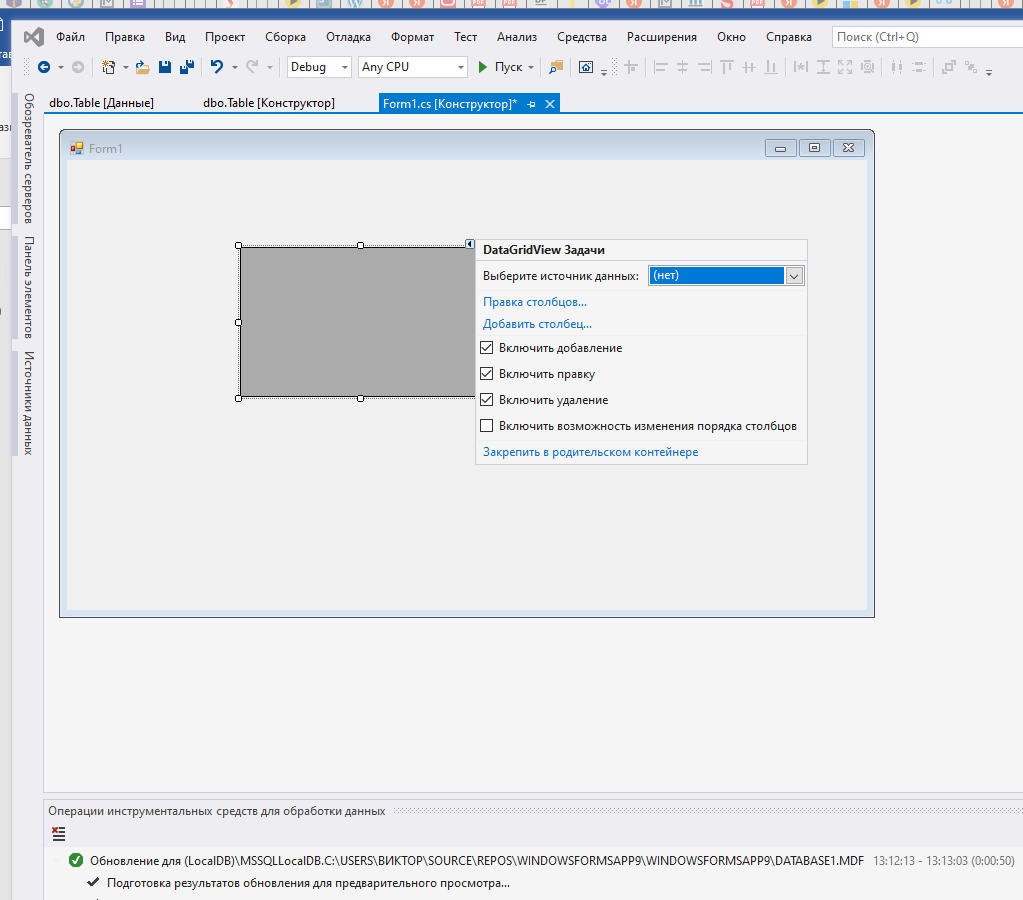 Рис.22. Добавление таблицы в форму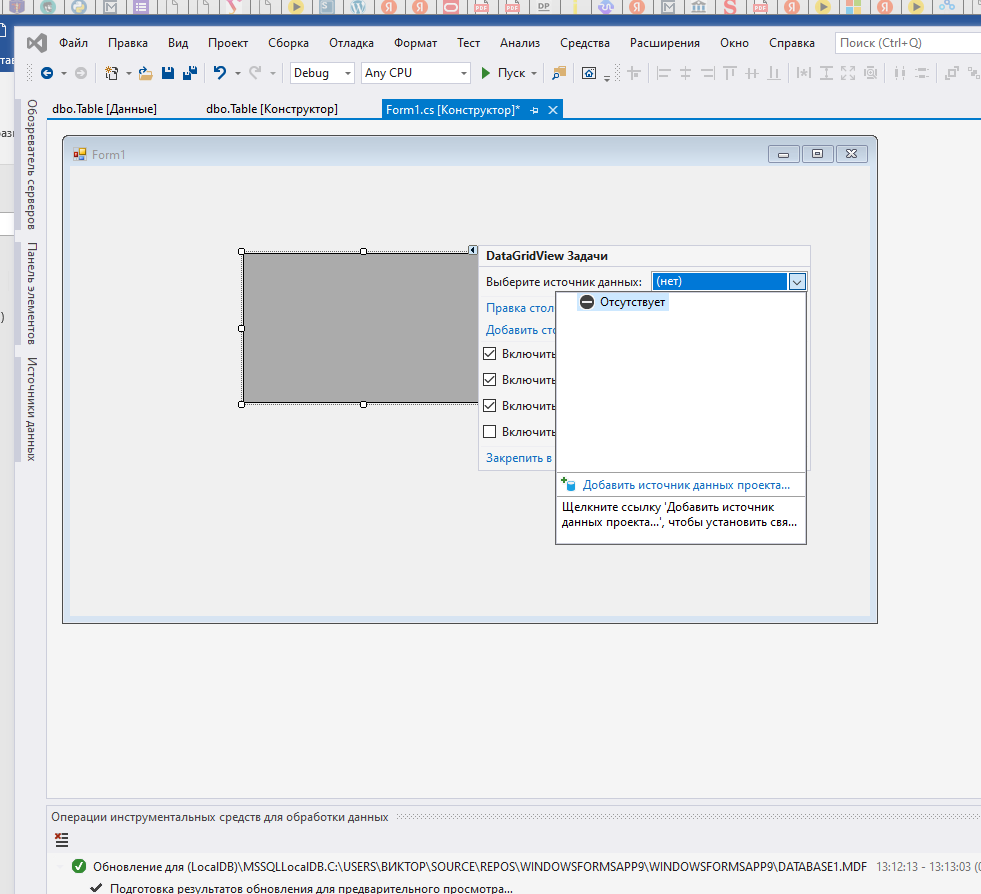 Рис.23. Добавление таблицы в форму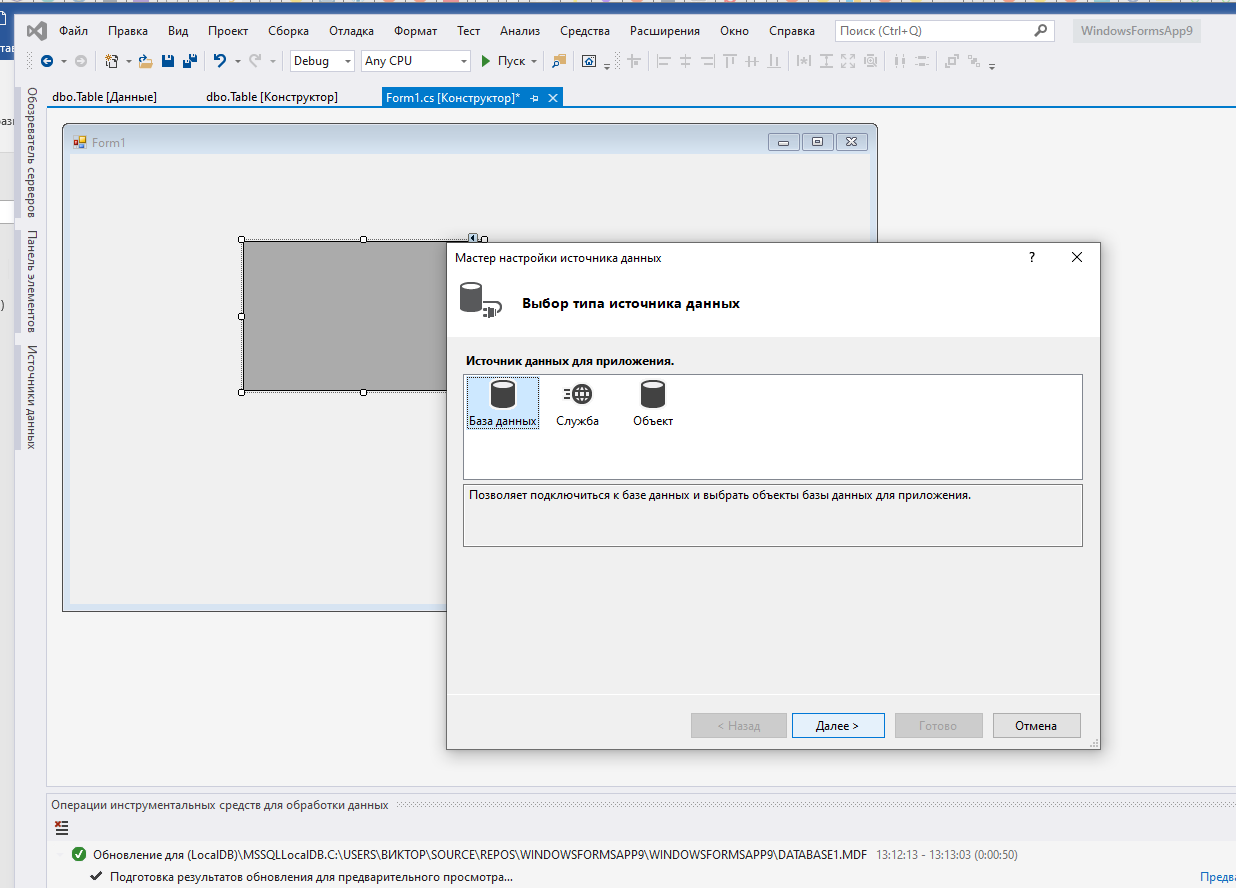 Рис.24. Добавление таблицы в форму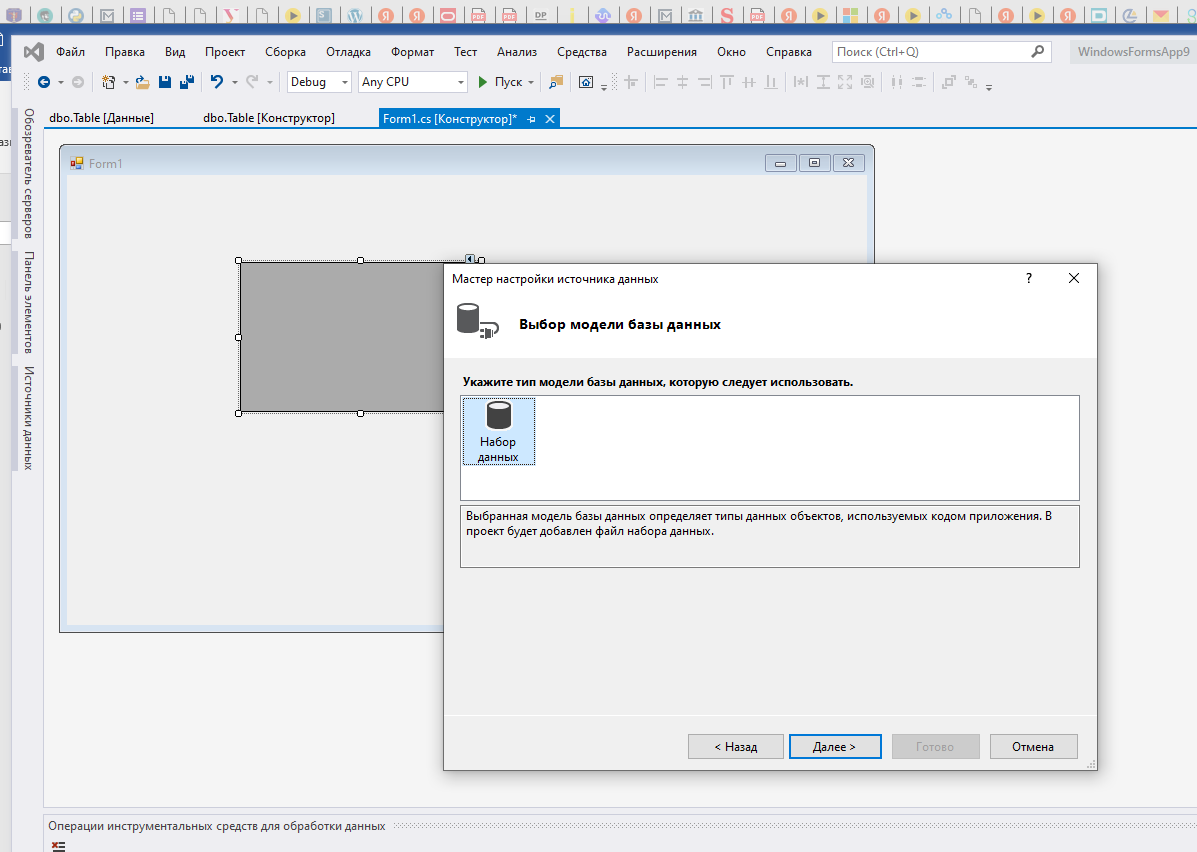 Рис.25. Добавление таблицы в форму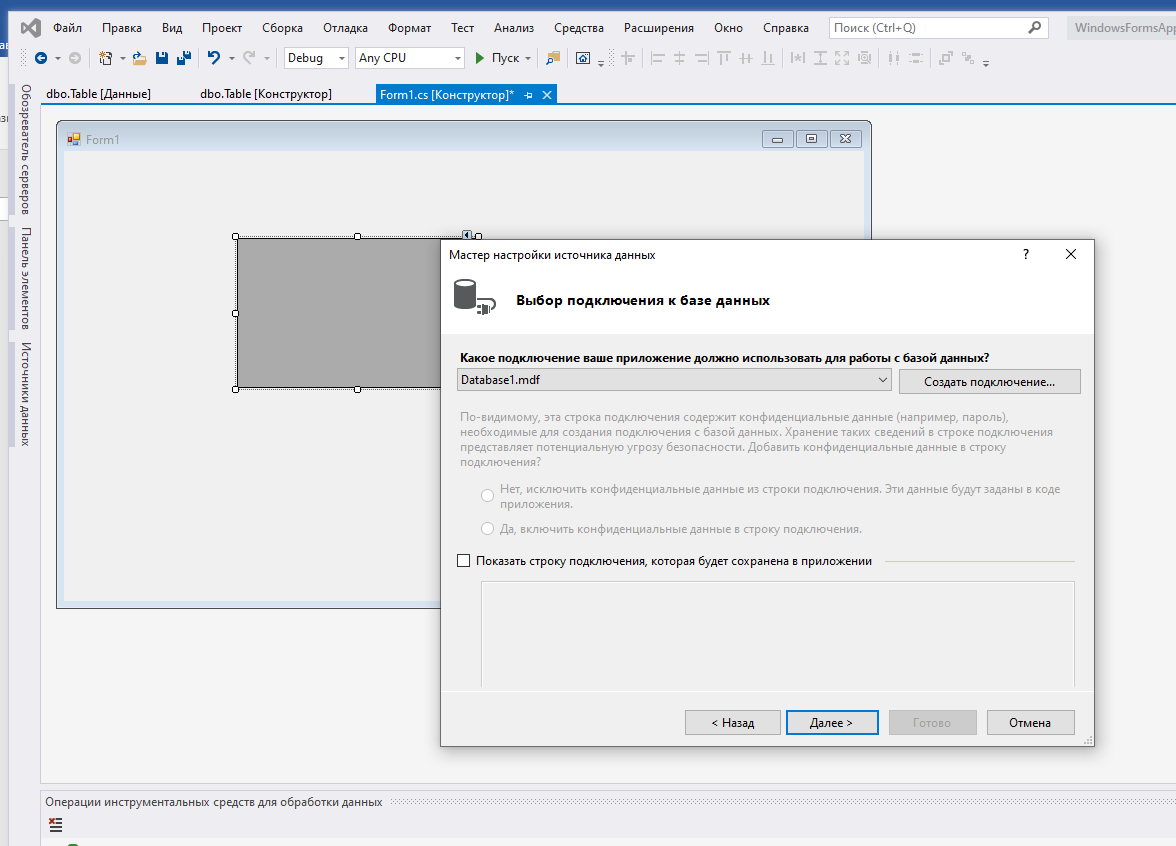 Рис.26. Добавление таблицы в форму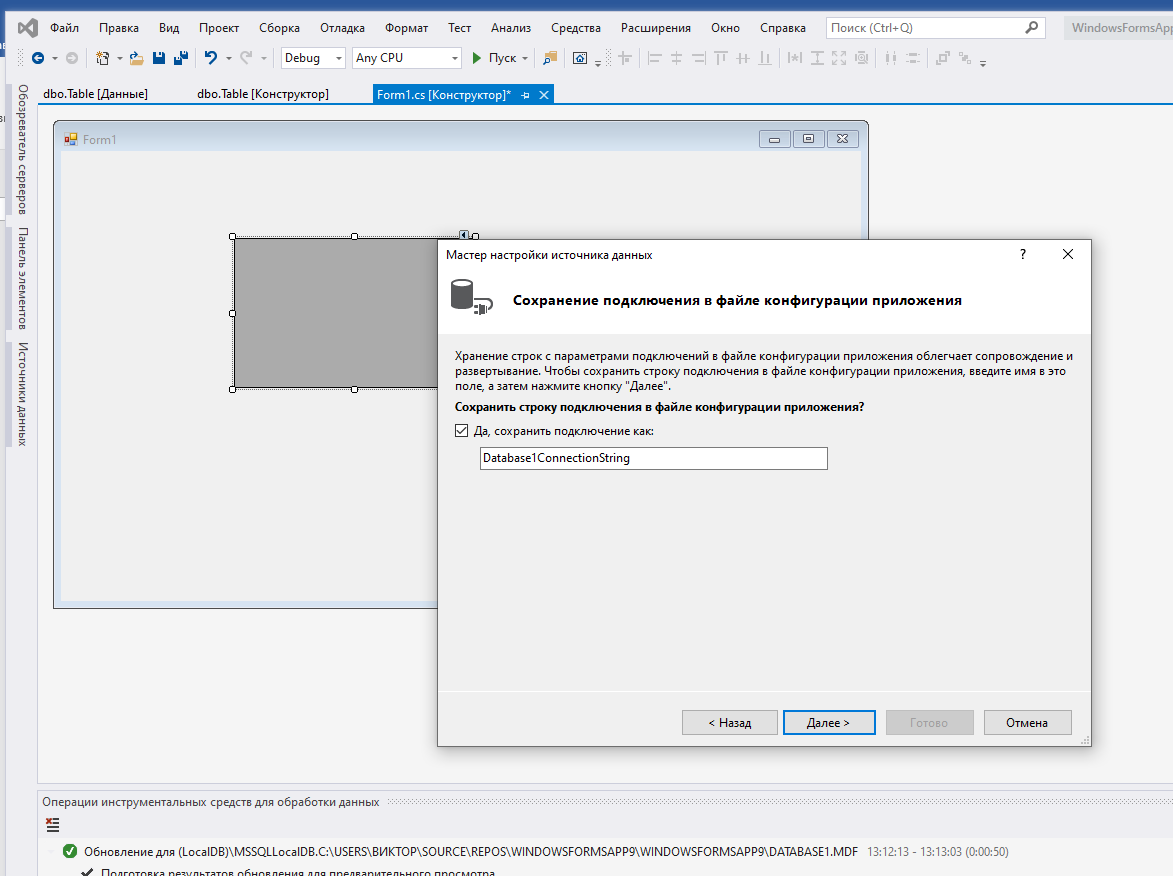 Рис.27. Добавление таблицы в форму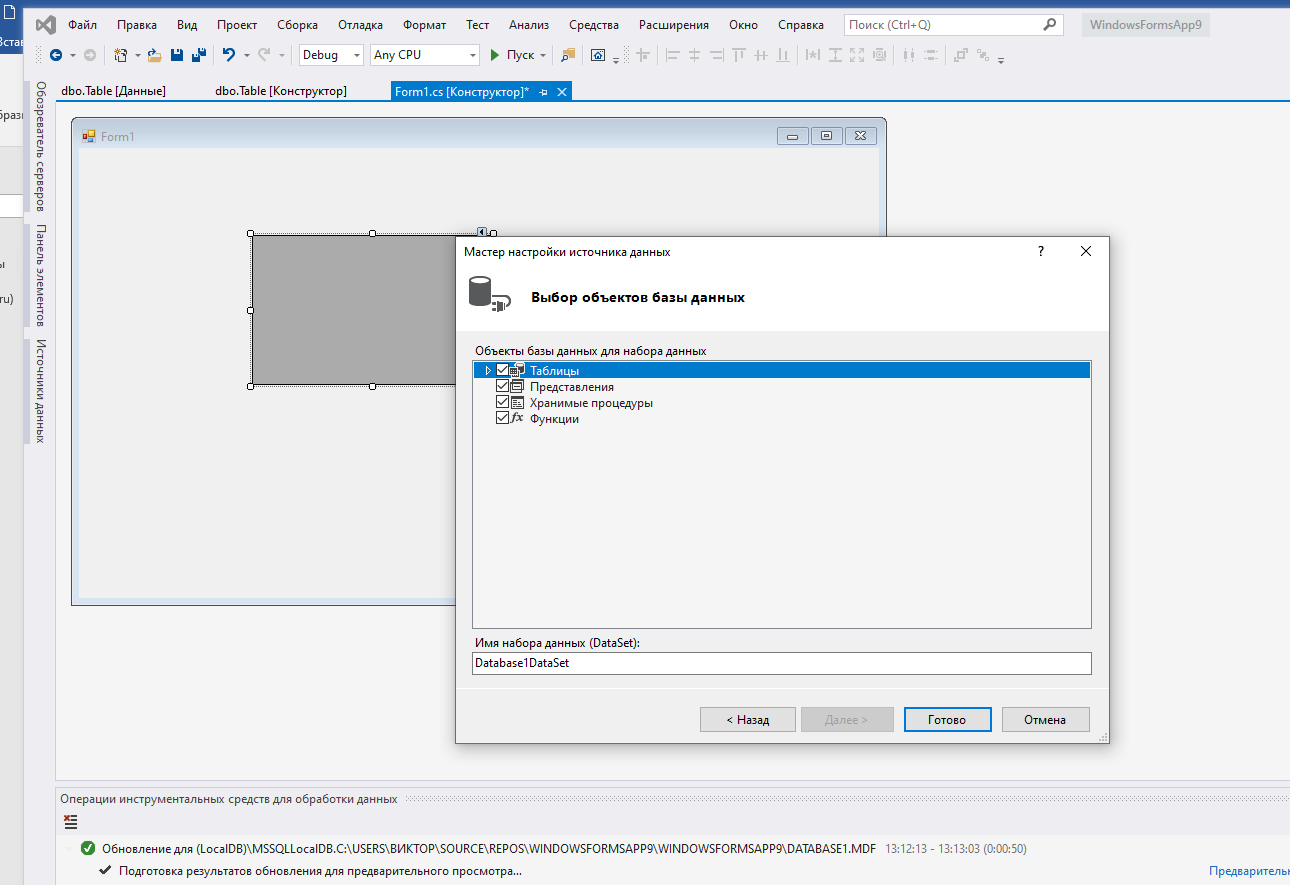 Рис.28. Добавление таблицы в формуНажимаем готово. Таблица в форме.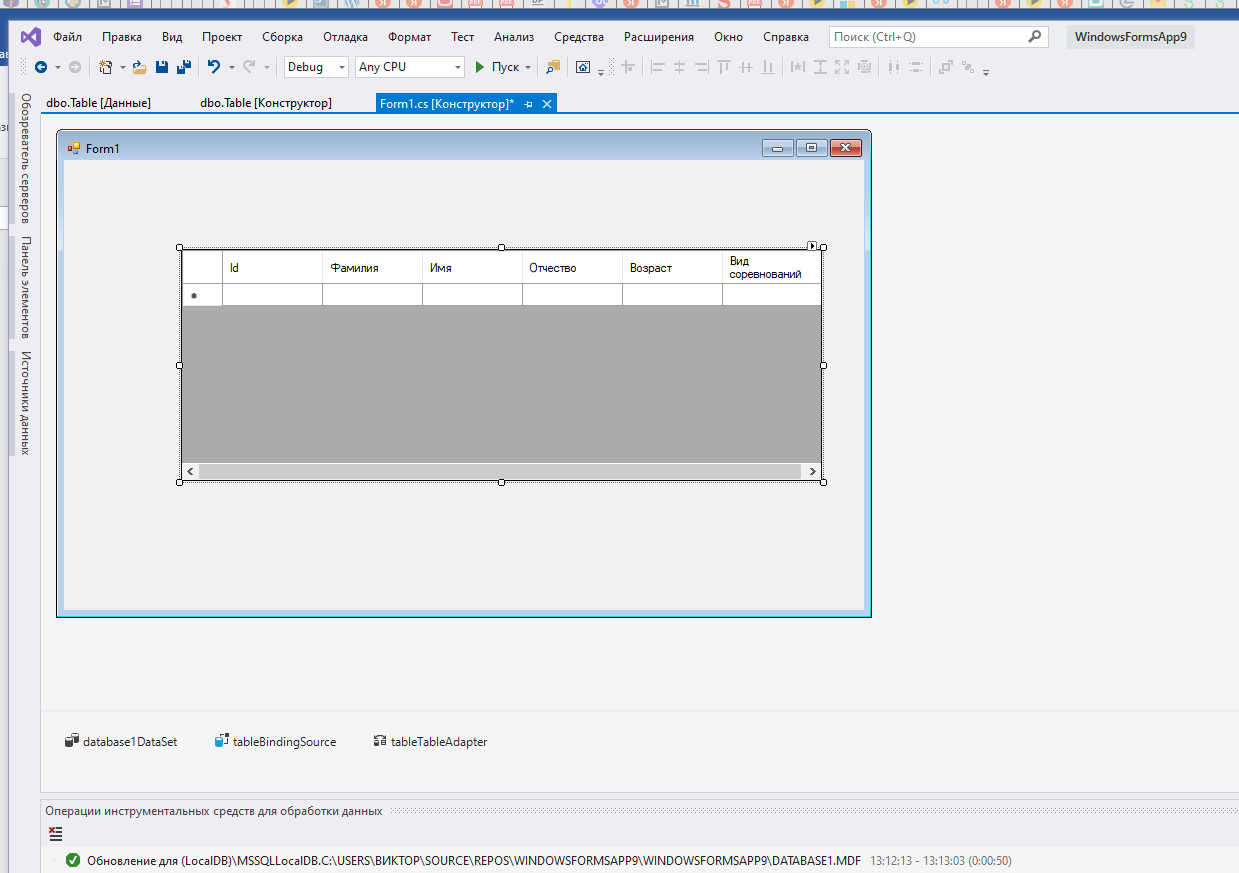 Рис.29. Добавление таблицы в формуusing System;using System.Collections.Generic;using System.ComponentModel;using System.Data;using System.Drawing;using System.Linq;using System.Text;using System.Threading.Tasks;using System.Windows.Forms;namespace Форма_регистрации_участника_соревнований{    public partial class Form3 : Form    {        public Form3()        {            InitializeComponent();        }        private void button1_Click(object sender, EventArgs e)        {            Form1 fr1 = new Form1();            fr1.Show();            Hide();        }        private void Form3_Load(object sender, EventArgs e)        {            this.tableTableAdapter.Fill(this.database1DataSet1.Table);        }    }}Общий код проекта:using System;using System.Collections.Generic;using System.ComponentModel;using System.Data;using System.Drawing;using System.Linq;using System.Text;using System.Threading.Tasks;using System.Windows.Forms;namespace Форма_регистрации_участника_соревнований{    public partial class Form4 : Form    {        double plus, min, star, b;        private object label;        public Form4()        {            InitializeComponent();            label2.Text = "";        }        private void button1_Click(object sender, EventArgs e)        {            Form1 fr1 = new Form1();            fr1.Show();            Hide();        }        private void label4_Click(object sender, EventArgs e)        {        }        private void textBox1_TextChanged(object sender, EventArgs e)        {        }        private void button10_Click(object sender, EventArgs e)        {            label2.Text += this.button10.Text;        }        private void button2_Click(object sender, EventArgs e)        {            label2.Text += this.button2.Text;        }        private void button3_Click(object sender, EventArgs e)        {            label2.Text += this.button3.Text;        }        private void button4_Click(object sender, EventArgs e)        {            label2.Text += this.button4.Text;        }        private void button6_Click(object sender, EventArgs e)        {            label2.Text += this.button6.Text;        }        private void button7_Click(object sender, EventArgs e)        {            label2.Text += this.button7.Text;        }        private void button8_Click(object sender, EventArgs e)        {            label2.Text += this.button8.Text;        }        private void button11_Click(object sender, EventArgs e)        {            label2.Text += this.button11.Text;        }        private void button12_Click(object sender, EventArgs e)        {            label2.Text += this.button12.Text;        }        private void button15_Click(object sender, EventArgs e)        {            label2.Text += this.button15.Text;        }        private void button16_Click(object sender, EventArgs e)        {            label2.Text += this.button16.Text;        }        private void button5_Click(object sender, EventArgs e)        {            plus = Convert.ToDouble(label2.Text);            label2.Text="";        }        private void button9_Click(object sender, EventArgs e)        {            min = Convert.ToDouble(label2.Text);            label2.Text = "";        }        private void button13_Click(object sender, EventArgs e)        {            star = Convert.ToDouble(label2.Text);            label2.Text = "";        }        private void button17_Click(object sender, EventArgs e)        {            label2.Text += this.button17.Text;        }        private void button14_Click(object sender, EventArgs e)        {            label2.Text += this.button14.Text;        }        private void button18_Click(object sender, EventArgs e)        {            if (plus!=0)            {                b = Convert.ToDouble(label2.Text);                label2.Text = Convert.ToString(plus + b);            }        }    }}Все формы должны работать